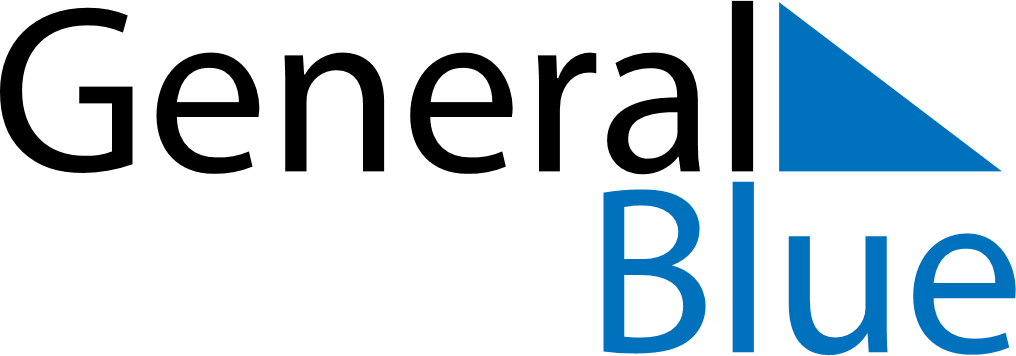 Weekly CalendarMay 22, 2022 - May 28, 2022Weekly CalendarMay 22, 2022 - May 28, 2022Weekly CalendarMay 22, 2022 - May 28, 2022Weekly CalendarMay 22, 2022 - May 28, 2022Weekly CalendarMay 22, 2022 - May 28, 2022Weekly CalendarMay 22, 2022 - May 28, 2022SUNDAYMay 22MONDAYMay 23MONDAYMay 23TUESDAYMay 24WEDNESDAYMay 25THURSDAYMay 26FRIDAYMay 27SATURDAYMay 28